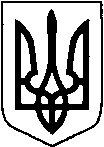 УКРАЇНАТЕТІЇВСЬКА МІСЬКА РАДАТЕТІЇВСЬКОГО РАЙОНУ КИЇВСЬКОЇ ОБЛАСТІТРИДЦЯТЬ П’ЯТА СЕСІЯ СЬОМОГО СКЛИКАННЯ              РІШЕННЯЗвіт депутата Тетіївської міської ради Кущенко А.В.     Заслухавши звіт депутата Тетіївської міської ради Кущенко А.В.,відповідно до  ст. 49 Закону України « Про місцеве самоврядування в Україні», ст. 16 Закону України « Про статус депутатів місцевих рад», Тетіївська  міська рада                                            В И Р І Ш И Л А:      Інформацію депутата Тетіївської міської ради Кущенко Алли Вікторівни       взяти до відома.                           Секретар ради                                    С.М. ДЕНИСЮК06.10.2020 р.№   988 -35-VII         Начальник юридичного відділу                                             Н.М. Складена